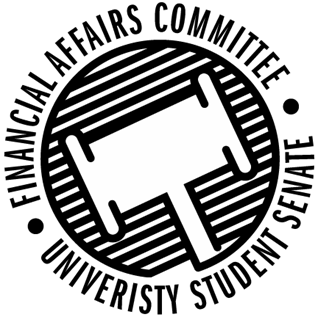 Meeting Agenda3:30 PM White Pine Room, Memorial Student Center50th Congress November 15th, 2019Call to OrderRoll CallWords of WisdomSenator DumkeApproval of the Minutes 11-15-19Approval of the AgendaUnfinished Business Meeting time for Spring 2020New Business Contingency 2 Hearings3:45 – Students for Consent3:50 – Fishing Club3:55 – Stout Retail Association4:00 – Her Campus4:05 – Blue Devil Lifting4:10 – NASO4:15 – Stout Student Dietetic Association4:20 – IEEE4:25 – 4:30 – 4:35 – 4:40 – SAE Baja4:45 – Engineers Without Borders4:50 – Gender and Sexuality Alliance4:55 – 5:00 – Stout Student AssociationReallocation RequestModel UNRollover RequestStout Student AssociationBlue Devil ProductionsAnnouncements AdjournPresent Absent Excused Director GentzVice Chair Halbach Vice President JohnsonSenator DumkeSenator PenoskeSenator ReindlAdvisor Lee 